МКОУ «Теречная СОШ».Отчето проведении мероприятий «Подвиг на века»,   посвященных 76-летию победы в Сталинградской битве. К сожалению, все меньше и меньше осталось в живых тех людей, которые действительно знают, что такое война .Человек живет памятью и кто, как не мы, подрастающее поколение , должны ПОМНИТЬ, ГОРДИТЬСЯ и  БЫТЬ ДОСТОЙНЫМИ памяти тех людей , кто ценой своей жизни подарил нам самое великое счастье –ЖИТЬ ПОД МИРНЫМ НЕБОМ!   «На Мамаевом кургане тишина…» - под таким девизом 2 февраля 2019 года прошли в Теречной СОШ мероприятия, приуроченные 76-летию Сталинградской битвы.  На мероприятии мы вспомнили грозные военные дни, великую битву на Волге, героических защитников Сталинграда.Урок Мужества и Славы, который вели ученицы 10 класса Магомедова Фатима и Магомедова Залина, прошёл в 9-11 классах.    На фоне презентации ведущие рассказали об историческом месте – Мамаевом кургане и его роли в победе Великой Отечественной войне, об участниках Сталинградской битвы, защитниках города Волгограда и об истории основания памятника-ансамбля “Героям Сталинградской битвы”. В ходе мероприятия прозвучали аудиозаписи песен «На Мамаевом кургане тишина…», «В парке у Мамаева кургана», «Растёт в Волгограде берёзка».
  Мероприятие началось с краткого исторического экскурса «Сталинградская битва, ее роль и значение в истории сегодня», где шла речь о важных периодах Сталинградской битвы, о ее историческом значении, о памяти тех грозных лет, о великих подвигах защитников Сталинграда, о Дне Сталинградской катастрофы – 23августа 1942года, когда почти полностью был разрушен и сожжен город на Волге.  Выступавшая перед учащимися учительница истории Исмаилова Б.С. в частности сказала: «2 февраля – День воинской славы России. В этот день отмечается День разгрома советскими войсками немецко-фашистских войск в Сталинградской битве. 200 дней и ночей – с 17 июля 1942 года до 2 февраля 1943 года – продолжалась Сталинградская битва. По продолжительности и ожесточенности боев, по количеству участвовавших людей и боевой техники Сталинградская битва превзошла на тот момент все сражения мировой истории. Она развернулась на огромной территории в 100 тысяч квадратных километров. На отдельных этапах с обеих сторон в ней участвовало свыше 2 миллионов человек, до 2 тысяч танков, более 2 тысяч самолетов, до 26 тысяч орудий. Сталинградская битва – решающее сражение всей Второй мировой войны, в котором советские войска одержали крупнейшую победу. Эта битва ознаменовала начало коренного перелома в ходе Великой Отечественной войны и Второй мировой войны в целом».   Батырова С.С., учитель обществознания, добавила: «Это мероприятие посвящено памяти о мужестве воинов, победивших в Сталинградской битве и выигравших войну с фашизмом и направленно на воспитание патриотизма подрастающего поколения. На Уроке ребята, перелистывая трагические страницы тех памятных событий, вспоминая о великом героизме нашего народа, вы получали ответы на вопросы: Что это была за битва? Что она значила для советского народа? Как она изменила ход военных действий, повлияла на дух всей страны?  Вы узнали о том, что это была одна из самых кровопролитнейших битв в истории человечества - битва за Сталинград, ставшая коренным переломом в ходе Второй мировой войны. Она утвердила понимание того, что для немецкого вермахта закончилась время побед. Победа советских войск под Сталинградом военные историки называют предвестницей Победы 9 мая 1945 года. Мужество советских воинов, прорвавших фашистский фронт и успешно завершивших самое кровавое сражение Великой Отечественной войны, по достоинству оценено и будет храниться в нашей памяти. Хочется прочитать вам прекрасные строки по этому случаю: Прошла война, прошла страда, Но боль взывает к людям: Давайте, люди, никогда Об этом не забудем. Пусть память верную о ней Хранят, об этой муке, И дети нынешних детей, И наших внуков внуки».   Классные часы на единую тему «Сталинград: 200 дней мужества» прошли в 5-8 классах, где классные руководители познакомили детей с историей Сталинградской битвы, которая положила начало коренного перелома в ходе Великой Отечественной войны. рассказали о том, какой ценой досталась победа советской армии, сколько испытаний выпало на долю жителей и защитников города. Неизгладимое впечатление оставили в памяти ребят подвиги Михаила Паникахи, Василия Зайцева, Якова Павлова, Матвея Путилова, Марионелы Королевой, Марии Кухарской и других защитников города. Ученики также узнали о Мамаевом кургане и его значении в битве за Сталинград. На мероприятии звучали стихи, посвященные городу-герою – Сталинграду.    Виртуальная экскурсия «Волгоград. Мамаев курган» была организована для учащихся 1-4 классов, во время которой  ребята прошли по Аллее пирамидальных тополей к площади «Стоять насмерть», вдоль композиции «Стены-руины» к «Площади героев». Побывали в Зале воинской славы и от «Площади Скорби» поднялись на вершину Мамаева Кургана к главному монументу – «Родина-мать!».    Завершился день торжественной линейкой, на которой с заключительным словом выступила замститель директора по ВР Сурхаева А.А., которая поблагодарила всех за активное участие в мероприятии, отметила хорошую подготовку как педагогов, так и рабят. На прощание она сказала: «Не боюсь повториться, потому что событие, о котором мы сегодня говорили, того заслуживает.   Сталинградская битва имеет большое историческое значение и для нашего региона. Поэтому наша задача — прививать знания о героических поступках наших предков подрастающему поколению. Память о них должна жить в наших сердцах вечно».  Военная жизнь всплывает в печатных страницах самыми страшными воспоминаниями, но именно она напоминает о стойкости, мужестве, сильном духе – о тех уроках патриотизма и самоотверженности, которые мы должны помнить всегда.    Сталинградская битва была самым тяжёлым и кровопролитным сражением Великой Отечественной войны. Грандиозная по масштабам битва, длившаяся ровно двести дней и ночей, стала переломным моментом и положила начало контрнаступлению советских войск.    И голос истории, как завещание павших, доносит новому поколению простую и ясную истину ‒ человек рождается для жизни. Пройдут века, а немеркнущая слава защитников Сталинграда будет вечно жить в памяти народа. Хотелось бы, чтобы и вы не забывали об этом никогда».Заместитель директора по ВРСурхаева А.А.
.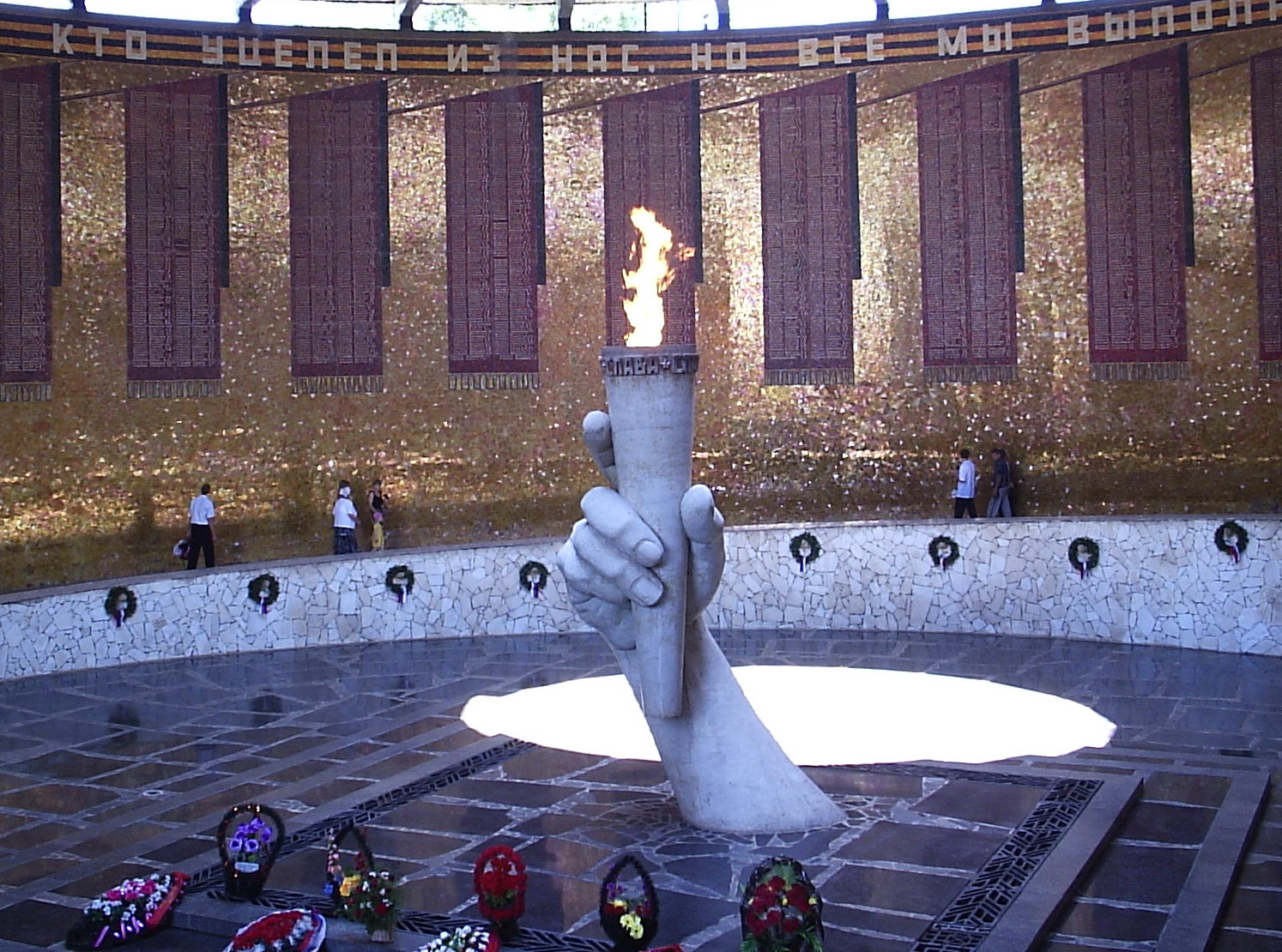 